.Starts After 16 Counts. (Start Dance With Right Stepped Across Left.. Weight on Right)Turn 1/4, 1/2, 1/2, 1/4, Behind & Cross, 1/2 Circular Weave.Step 1/2, 1/4, Back Rock, Side Rock, Cross, Cross, 1/4, 1/2, 1/4.Sailor 1/2 Cross, 1/4 Forward, Together, Back, Together, Step, 1/2 Pencil, Step, 1/2, 1/4Turn 1/8 Rock & 1/2, Back, Back, 1/2, Rock, Recover, 1/8 Side, Cross.Begin Again :)Wearing Your Jeans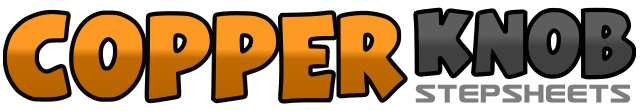 .......Count:32Wall:2Level:Intermediate / Advanced.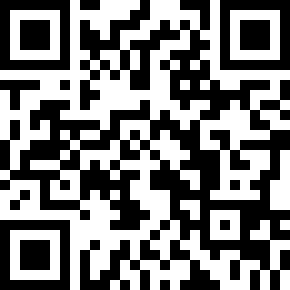 Choreographer:Neville Fitzgerald (UK) & Julie Harris (UK) - January 2016Neville Fitzgerald (UK) & Julie Harris (UK) - January 2016Neville Fitzgerald (UK) & Julie Harris (UK) - January 2016Neville Fitzgerald (UK) & Julie Harris (UK) - January 2016Neville Fitzgerald (UK) & Julie Harris (UK) - January 2016.Music:Boyfriend Jeans - SAYGRACE : (Video Version - iTunes)Boyfriend Jeans - SAYGRACE : (Video Version - iTunes)Boyfriend Jeans - SAYGRACE : (Video Version - iTunes)Boyfriend Jeans - SAYGRACE : (Video Version - iTunes)Boyfriend Jeans - SAYGRACE : (Video Version - iTunes)........1Make 1/4 turn to Right stepping back on Left. (3.00)2&31/2 turn to Right stepping forward Right, 1/2 turn Right stepping back on Left 1/4 turn Right stepping Right to Right side. (6.00)4&5Cross step Left behind Right, step Right to Right side, cross step Left over Right.6&7Cross step Right over Left making 1/8 turn to Right, step Left to Left side, 1/8 turn to Right stepping Right behind Left. (9.00)8&1Cross step Left behind Right, 1/8 turn to Right stepping Right to Right side, 1/8 turn Right stepping forward Left. (counts 6&7  8&1 make 1/2 circular turn to Right)  (12.00)2&3Step forward on Right, pivot 1/2 turn Left, 1/4 to Left stepping Right to Right side.  (3.00)4&Cross rock Left behind Right, recover on Right.5&6Rock Left to Left side, recover on Right, cross step Left over Right.7Cross step Right over Left.8&1Make 1/4 turn to Right stepping back on Left, 1/2 turn Right stepping forward Right, 1/4 turn to Right stepping Left to Left side.2&3Make 1/4 turn Right cross stepping Right behind Left, step Left next to Right, 1/4 turn Right cross stepping Right over Left. (9.00)4&Make 1/4 turn Left stepping forward on Left, step Right next to Left (6.00)5&6Step back on Left, step Right next to Left, step forward on Left.7Make 1/2 turn to Left (pencil) touching Right next to Left. (12.00)8&1Step forward on Right, make 1/2 turn to Right stepping back on Left, 1/4 Right stepping Right to Right side.  (9.00)2&3Make 1/8 turn to Left rocking back on Left, recover on Right, 1/2 turn Right stepping back on Left. (1.30)4&5Step back Right, step back Left, make 1/2 turn to Right stepping forward Right.     (7.30)6-7Rock forward on Left, recover on Right.8&Make 1/8 turn Left stepping Left to Left side, cross step Right over Left. (6.00)